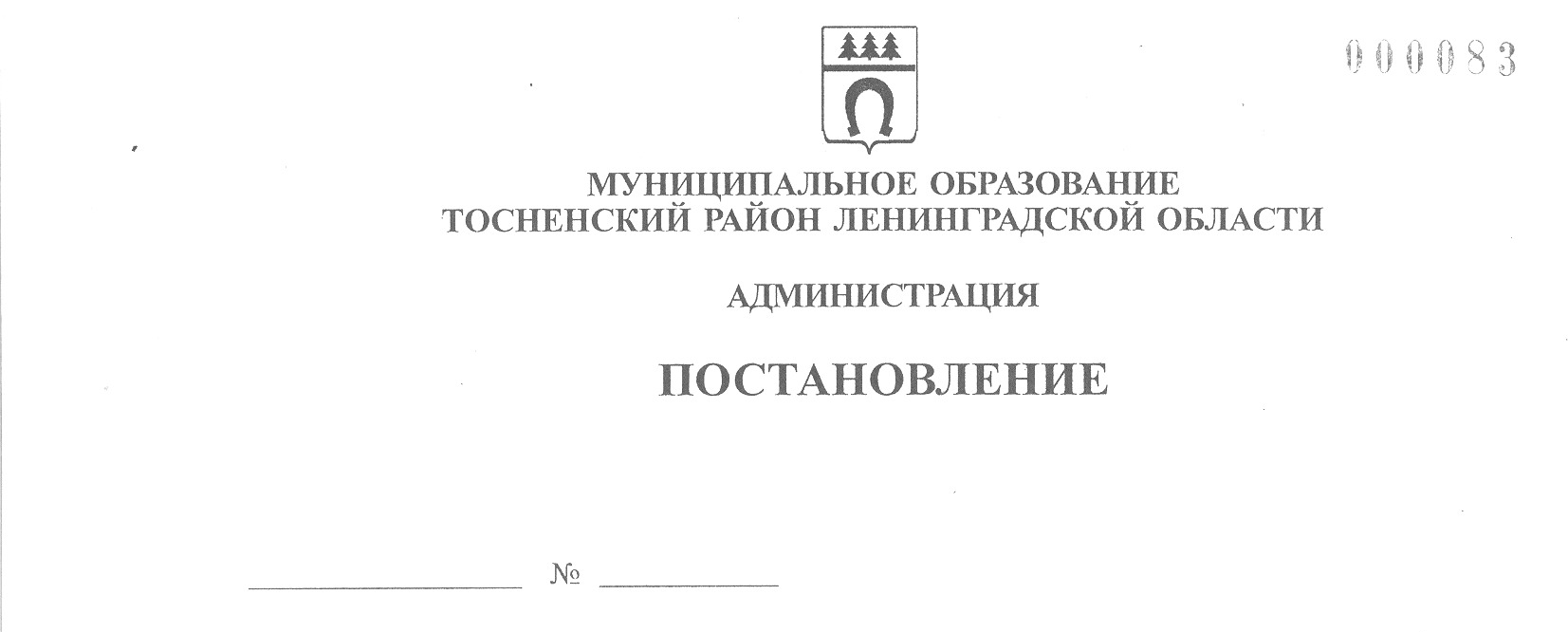 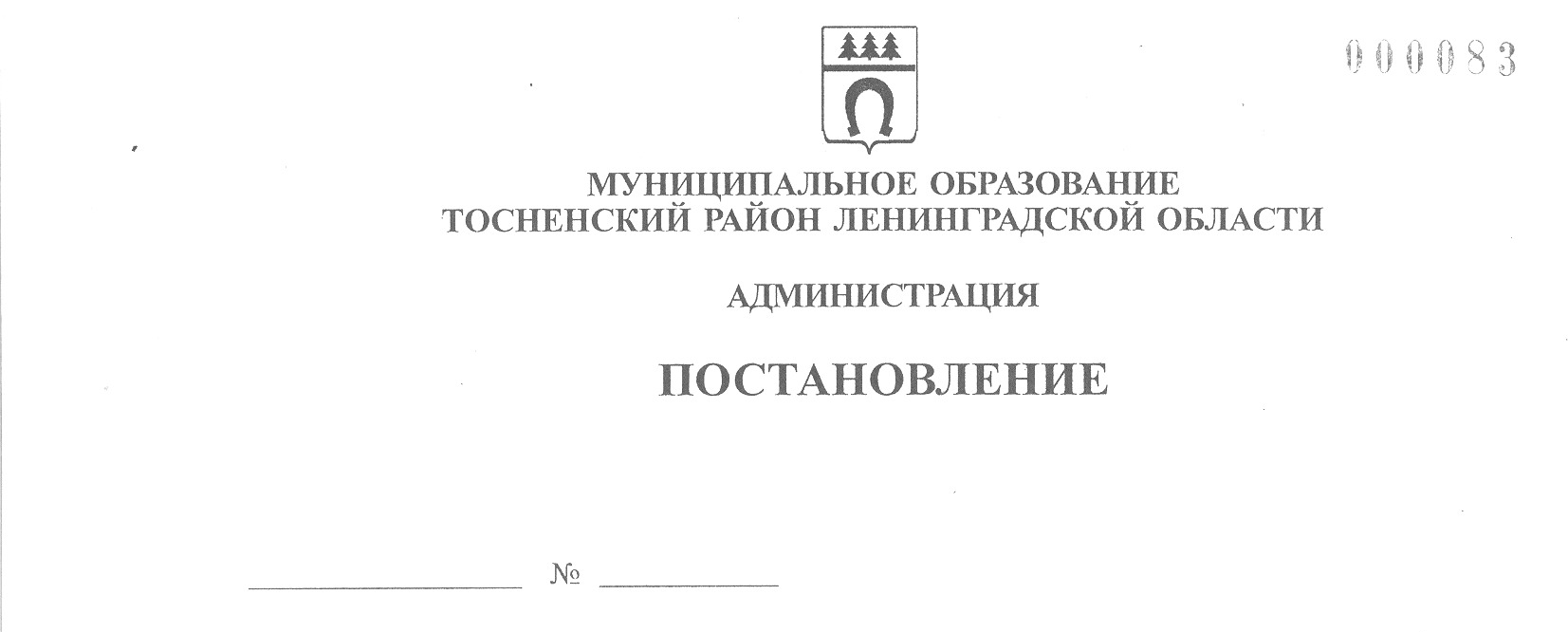           14.07.2023                            2474-паОб утверждении значений базовых нормативов затрати территориального корректирующего коэффициентак базовым нормативам затрат на оказание единицымуниципальной услуги (работы), предоставляемоймуниципальным казенным учреждением«Спортивно-досуговый центр «Атлант» на 2023 год	На основании п. 4 ст. 69.2 Бюджетного кодекса Российской Федерации,         в соответствии с общими требованиями к определению нормативных затрат на оказание государственных (муниципальных) услуг в сфере физической культуры и спорта, применяемыми при расчете объема субсидии на финансовое обеспечение выполнения государственного (муниципального) задания на оказание государственных (муниципальных) услуг (выполнение работ) государственным (муниципальным) учреждением, утвержденными приказом Министерства спорта Российской Федерации от 08.02.2019 № 83, Положением о порядке формирования муниципального задания на оказание муниципальных услуг (выполнение работ) в отношении муниципальных учреждений муниципального образования Тосненский район Ленинградской области, муниципальных учреждений Тосненского городского поселения Тосненского муниципального района Ленинградской области и финансового обеспечения выполнения муниципального задания, утвержденным постановлением администрации муниципального образования Тосненский район Ленинградской области от 24.12.2021 № 3070-па (с учетом изменений, внесенных постановлением администрации муниципального образования Тосненский район Ленинградской области от 25.08.2022 № 2947-па), администрация муниципального образования Тосненский район Ленинградской областиПОСТАНОВЛЯЕТ:	1. Утвердить значения базовых нормативов затрат и территориального корректирующего коэффициента к базовым нормативам затрат на оказание единицы муниципальной услуги (работы), предоставляемой муниципальным казенным учреждением «Спортивно-досуговый центр «Атлант» на 2023 год (приложение).	2. Отделу молодежной политики, физической культуры и спорта администрации муниципального образования Тосненский район Ленинградской области направить настоящее постановление в пресс-службу комитета по организационной работе, местному самоуправлению, межнациональным и межконфессиональным отношениям администрации муниципального образования Тосненский район      Ленинградской области для обнародования в порядке, установленном Уставом    Тосненского городского поселения Тосненского муниципального района Ленинградской области.	3. Пресс-службе комитета по организационной работе, местному самоуправлению, межнациональным и межконфессиональным отношениям администрации муниципального образования Тосненский район Ленинградской области обнародовать настоящее постановление в порядке, установленном Уставом         Тосненского городского поселения Тосненского муниципального района Ленинградской области.	4. Контроль за исполнением постановления возложить на заместителя главы администрации муниципального образования Тосненский район Ленинградской области Романцова А.А.	5. Настоящее постановление вступает в силу со дня его принятия и распространяет свое действие на правоотношения, возникшие с 01.01.2023.И. о. главы администрации                                                                     И.Ф. ТычинскийВиноградова Наталья Алексеевна, 8(81361)262998 гвПриложениек постановлению администрациимуниципального образованияТосненский район Ленинградской областиот  14.07.2023  № 2474-паЗначение базовых нормативов затрат и территориального корректирующего коэффициента к базовым нормативам затратна оказание единицы муниципальной услуги (работы), предоставляемой муниципальным казенным учреждением«Спортивно-досуговый центр «Атлант» на 2023 годНаименованиемуниципальной услугиУникальный номер реестровой записи из базового (отраслевого) перечня, порядковый номер регионального перечня (классификатора)Значение базового норматива на оказание единицы муниципальной услуги (работы), руб.Значение базового норматива на оказание единицы муниципальной услуги (работы), руб.Значение базового норматива на оказание единицы муниципальной услуги (работы), руб.Значение базового норматива на оказание единицы муниципальной услуги (работы), руб.Значение базового норматива на оказание единицы муниципальной услуги (работы), руб.Значение базового норматива на оказание единицы муниципальной услуги (работы), руб.Значение территориального корректирующего коэффициента к базовому нормативу затрат на оказание муниципальной услуги (работы)Наименованиемуниципальной услугиУникальный номер реестровой записи из базового (отраслевого) перечня, порядковый номер регионального перечня (классификатора)из них:из них:из них:из них:из них:Значение территориального корректирующего коэффициента к базовому нормативу затрат на оказание муниципальной услуги (работы)Наименованиемуниципальной услугиУникальный номер реестровой записи из базового (отраслевого) перечня, порядковый номер регионального перечня (классификатора)всегозатраты на оплату труда с начислениями на выплаты по оплате труда работников, непосредственно связанных с оказанием муниципальной услуги (работы)затраты на коммунальные услугизатраты на содержание объектов недвижимого имущества, необходимого для выполнения муниципального заданиязатраты на содержание объектов особо ценного движимого имущества, необходимого для выполнения муниципального заданиязатраты на прочие общехозяйственные нуждыЗначение территориального корректирующего коэффициента к базовому нормативу затрат на оказание муниципальной услуги (работы)123456789Организация и обеспечение подготовки спортивного резерва2.4.25105 766,72237 401,94812 902,9095 025,2970,0050436,5681,00Организация и проведение официальных физкультурных (физкультурно-оздоровительных) мероприятий, ед.2.4.4.18 871,50018 871,5001,00Обеспечение участия в официальных физкультурных (физкультурно-оздоровительных мероприятиях)2.4.8.71 428,57171 428,5711,00Проведение занятий физкультурно-спортивной направленности по месту проживания граждан (на территории МО)2.4.9.3 709,5003 709,5001,00